 ÖZGEÇMİŞ                                                                                  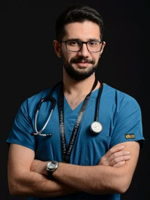 ADI-SOYADI: Ertürk ALTUNDOĞUM YERİ: Bahçelievler(İstanbul)DOĞUM TARİHİ: 07/04/1994YABANCI DİL: İngilizceGÖREV YAPTIĞI KURUM: Giresun Üniversitesi Eğitim ve Araştırma HastanesiADRES: Aksu, Mehmet İzmen Cd., 28100 Giresun Merkez/GiresunE-MAİL: erturkaltun@gmail.comEĞİTİM: Özel Dicle Fen Lisesi, Diyarbakır(2008-2012)Uludağ Üniversitesi Tıp Fakültesi İngilizce Hazırlık,Bursa(2013-2014)Uludağ Üniversitesi Tıp Fakültesi,Bursa(2014-2020)ÇALIŞTIĞI KURUMLAR: Bursa Şehir Hastanesi 2020-2021Giresun Üniversitesi Eğitim ve Araştırma Hastanesi, Üroloji Anabilim Dalı, Araştırma Görevlisi Doktor, 2021-HalenTIPTA UZMANLIK EĞİTİMİ: Giresun Üniversitesi Eğitim ve Araştırma Hastanesi,	Üroloji Anabilim Dalı, Araştırma Görevlisi Doktor, 2021-HalenÜye Olunan Dernekler: The European Society of Residents in Urology (ESRU) Türkiye European Association of Urology Türk Üroloji DerneğiAmerican Urological AssociationSociété Internationale d'Urologieİdari Görevler: Türkiye ESRU – Bilim Koordinatörü (2022- 2023 )Türkiye ESRU – Genel Sekreter (2023- )Katıldığı Kongreler, Kurslar ve Sertifikalar: 12. Uluslararası Avrasya Üroonkoloji Kongresi, Erzurum 202231. Ulusal Üroloji Kongresi Katılım Sertifikası – Kıbrıs 2022MR-US Füzyon Prostat Biyopsi Kursu-12. Uluslararası Avrasya Üroonkoloji Kongresi, Erzurum 2022Basics of Laparoscopy & Robotics: Joint Course, Koç University HospitalSociété Internationale d'Urologie 2023 Istanbul Congress32. Ulusal Üroloji Kongresi Katılım Sertifikası – İstanbul 2023Bilimsel kongre, sempozyum ve panellerde sunulan posterler, makale, derlemeler: 1. Mefail Aksu, Ural Oğuz, Serdar Arslan, Erhan Demirelli, Ozay Demiray, Birgul Tok,  Doğan Sabri Tok, Ercan Oğreden, Ertürk Altun. 5-Alfa Reduktaz İnhibitoru KullanimininMultiparametrik Manyetik Rezonans Goruntuleme ve Prostat Biyopsisi Uzerindeki Etkis, Sözlü Bildiri. 12. Uluslararası Avrasya Üroonkoloji Kongresi. 1-4 Eylül 2022 Erzurum2. Ertürk Altun, Ural Oğuz, Doğan Sabri Tok, Serdar Arslan, Erhan Demirelli, Tümay Bekçi, Chingiz Ahmadlı, Birgül Tok, Ercan Öğreden. Prostat Kanseri Aktif İzlem Kararında mpMR’ın Önemi. Sözlü Sunum(SS-129). 27-31 Ekim 2022 Kıbrıs3. Chingiz Ahmadlı, Ural Oğuz, Ercan Öğreden, Erhan Demirelli, Doğan Sabri Tok, Ertürk Altun, Osman Çağatay Çiftçi. Pür Adrenal yaralanma, Poster Sunumu(PP-77). 27-31 Ekim 2022 Kıbrıs4. Safa AKYOL1, Ural OĞUZ1, Ghazalehsadat NOURİ2, Eren BAŞ3, Ertürk ALTUN1, Doğan Sabri TOK1, Erhan DEMİRELLİ1, Ercan ÖĞREDEN. Risk Factors of Difficult Ureter for Patients with Ureteral Stones. Moderated e-Poster. 43rd Congress of the Société Internationale d’Urologie 11–14 October, 2023 ISTANBUL5. Öğreden E, Oğuz U, Demirelli E, Tok D, Tok B, Aslan S, Çiftçi O, Akyol S, Altun E. Efficacy of Simultaneous Transperitoneal Laparoscopic Surgery in the Treatment of Synchronous Left Adrenal Collisional Tumor and Left Renal Tumor. UNMODERATED VIDEO ePOSTERS. 43rd Congress of the Société Internationale d’Urologie 11–14 October, 2023 ISTANBUL